2022 Cronulla J24 Winter Championships11-12 June 2022SAILING  INSTRUCTIONS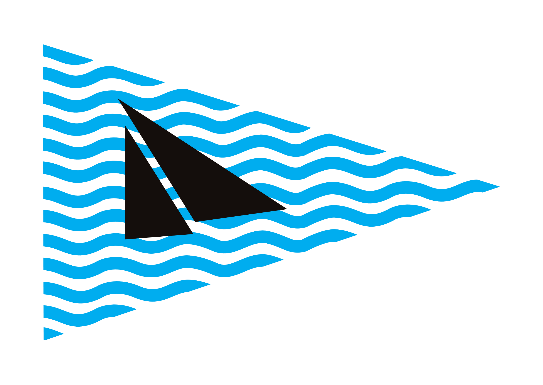 Organising AuthorityCronulla Sailing Club50 Waratah Street, Cronullawww.cronullasc.comj24ssf@gmail.comwww.j24.com.au2022 Cronulla J24 Winter ChampionshipsSAILING INSTRUCTIONS1	RULES  	1.1	The Regatta will be governed by the Rules as defined in the Racing Rules of Sailing 2021-2024 	1.2 	The Prescriptions and Special Regulations of Australian Sailing shall apply.  2	ALTERATIONS OF CLASS RULES  2.1 	The Cronulla Sailing Club J24 Winter Championship is designed to promote competition between J24 boats that may not fully comply with J24 Class Rules2.2 	All boats are to be cognisant of the J24 Class Rules. Boats will not be formally measured, but are expected to be broadly compliant with Class Rules and no extreme modifications will be accepted (e.g. Asymmetrical Spinnakers). NOTICES TO COMPETITORS Notices to competitors will be posted on the official notice board, downstairs in the clubhouse BRIEFINGS Welcome and race briefing will take place at 1000 Saturday 11 Jun 2022. 5	CREW DECLARATION5.1	The Crew Declaration Form found online by pressing the “ON BOARD” link located on the home page of CSC’s website cronullasc.com is to be completed by all boats each race day.Skipper and crew must each register their names, AS numbers and Next of Kin details.This requirement is mandatory for all crew and must be completed prior to racing.Boats that fail to comply that day will receive a DNS in the results. 6	SCHEDULE OF RACING  	6.1 	Eight (8) races are scheduled over two (2) days of racing. 	6.2 	A maximum of five (5) races may be sailed on one day.  	6.3 	No warning signal will be made after 1600hrs on Sunday 12 Jun 2022.   	Friday 10 Jun 2022 7	COURSES  7.1 	Courses will be laid in the Bate Bay/Port Hacking Estuary area 	7.2 	Courses will be Windward/Leeward as described below 7.3 	Windward legs will be no more than 800m to promote close racing and minimise wait times    between races 	7.4 	The position of the course will be at the starter’s discretion. 7.5  	An offset Mark (2) will be located approx. 50m from Mark 1. If the position of Mark 1 is changed   as described in Rule 33, Mark 2 may be removed and will then not be used for further roundings of Mark 1 in that race. 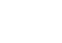 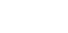 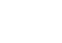 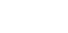 (not to scale) 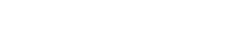 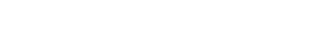 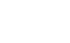 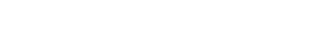 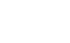 	7.6 	Courses will be advised by flying the appropriate pennant (1-2-3) below the class flag 	7.7 	All Marks are to be rounded to Port, except when Mark 3 constitutes the Start/Finish line.  	7.8 	Boats shall not sail between Shark Island and the shore as this area is shallow and unsafe. 8	MARKS 8.1 	Mark 1 will be a Pink inflatable buoy. Mark 2 will be a Yellow inflatable. Mark 3 will be a yellow cylindrical mark with a red band 9	START 9.1        The Starting line will be between Mark 3 and an Orange flag flown on the Race Committee Boat.  The Class Flag will be the J24 Flag. The Orange “on station” flag will be raised at least one minute before the Class Flag is raised. Boats failing to start within 5 minutes of the starting signal shall be scored DNS for that race. 10	FINISH LINE 	10.1 	The finish line will be between Mark 3 and a Blue flag flown on the Race Committee Boat 11	PROTESTS 11.1 	Protests in accordance with RRS 61 shall be delivered to the Protest Committee within 1 hour after the finish time of the last boat (in the last race of the day when multiple races are conducted). This alters RRS 61.2 11.2	RRS Appendix T “Arbitration” shall apply12	SCORING 12.1 	Eight (8) races are scheduled of which four (4) completed races are required to constitute the series. Each boat’s series score will be the total of her race scores, discarding her worst score once five (5) races are completed.  12.2 	Performance Handicap System (PHS) results will be decided by application of the Time Correction Factor (TCF). The PHS TCF will be allocated by the Race Committee, will be re-calculated between races and will not be subject to redress. This changes rule RRS 62.1(a). 13	RESULTS 	13.1 	Overall placing will be announced after the final race. 14	HAUL OUT RESTRICTIONS  14.1 	Boats shall remain in the water from 2200hrs on Friday 10 Jun 2022 until completion of racing. Rudders shall remain affixed to the boat in their normal position during this time.  14.2 	The Race Committee may approve a request for a boat to be hauled out at any time provided it is satisfied that this is required for essential repairs. When haul out is approved no other work shall be done other than work that could not have been done while afloat.  15	PENALTIES 15.1	RRS Rule 44.1 is changed so that the Two-Turns Penalty is replaced by the One-Turn Penalty. 16	TIME LIMITS AND TARGET TIMES 16.1 	The target time for races is 30 to 45 minutes.  Failure to meet the target time will not be grounds for redress.  This changes RRS 62.1(a). 16.2 	Boats failing to finish within 15 minutes after the first boat sails the course and finishes will be scored TLE (Time Limit Expired) without a hearing.  A TLE score shall be two more points than the number of boats that have finished within the time limit.  This changes RRS 35, 63.1, A4 and A5.  The RC will lower the blue “on station” flag with a long sound when the finishing window is closed. 17	PLASTIC POOLS AND DIVING EQUIPMENT  17.1 	Underwater breathing apparatus, closed plastic pools or their equivalent shall not be used around boats after 2200hrs on Friday 10 Jun 2022 until the completion of racing.  18	RADIO COMMUNICATIONS  18.1 	A boat shall neither make radio transmission while racing nor receive radio communication not available to all boats. This restriction also applies to mobile phones.  18.2 	The Race Committee may broadcast the course to be sailed, names/sail numbers of OCS boats, and/or any other information of interest to competitors on VHF CH 73. Any failure of, or defect in, such a broadcast will not be grounds for redress. For this purpose boats shall carry a handheld VHF radio. Boats may transmit on VHF radio to communicate in the event of an emergency, upon retiring from a race or at the request of the Race Committee.  18.2 	For any coaching purposes, VHF CH 74 is to be used; if this channel is congested another will be selected and the race committee informed. All boats are welcome to maintain a listening watch on this frequency. 19	SUPPORT BOATS 19.1 	Team leaders, coaches and other support persons shall stay outside areas where boats are racing from the time of the preparatory signal until all boats have finished or retired or the race committee signals a postponement, general recall or abandonment. 20	SAFETY 20.1 	Should medical assistance be required, be aware that the best location for ambulance pick up is the RMYC (western side of Gunnamatta Bay) Ph: 02-9523 9300. It is the skipper’s responsibility to radio/phone ahead requesting such assistance. 21	RUBBISH DISPOSAL21.1	Boats shall not dispose of any litter such as plastic bags, cans, bottles etc into the water. Rubbish may be placed on Race Committee boats between races (this changes RRS 47)22	SOCIAL EVENTS  	Saturday, 11 Jun 2022, Welcome BBQ, on completion of Racing  	Sunday, 12 Jun 2022, Prize Giving and BBQ, on completion of Racing 23	FURTHER INFORMATION  	For further information, please contact;  	 	Fiona Campbell 	 	 	 	Steve Wright 	J24 Southern Sydney Fleet Secretary  	              Cronulla SC J24 Class Rep 	  	0417264827	 	 	 	                         0438 327012 	j24ssf@gmail.com 	 	 	                         sjwright01@bigpond.com 24	DISCLAIMER 23.1	All those taking part in races conducted by Cronulla Sailing Club do so at their own risk and responsibility. Cronulla Sailing Club, its staff, officers and volunteers accept no responsibility whatsoever for the seaworthiness of boats whose entries are accepted or the sufficiency or adequacy of its equipment. 23.2	Attention is drawn to RRS 3 “Decision to Race” which states “The responsibility for a boat’s decision to participate in a race or to continue racing is theirs alone”, and RRS 4 “Acceptance of Rules”.23.3	Cronulla Sailing Club, its staff, officers and volunteers accept no responsibility whatsoever for loss or damage to boats or equipment or personal injury associated with races conducted by the Club.  Crane available for use  	 	 1200 – 2200hrs Registration 	 	 	 	  	Saturday 11 Jun 2022 1600 – 2200hrs Registration 	 	 	 	 0800 – 0900hrs  	Regatta Briefing  	 	 	 1000hrs Racing First Warning Signal   	Sunday 12 Jun 2022 1155hrs Racing First Warning Signal  1055hrs Prize Giving BBQ 	 	        On Completion of Racing Course No. Course Configuration 1 Start---1---2---Finish 2 Start---1---2---3---1---2---Finish 3 Start---1---2---3---1---2---3---1---2---Finish 